Rica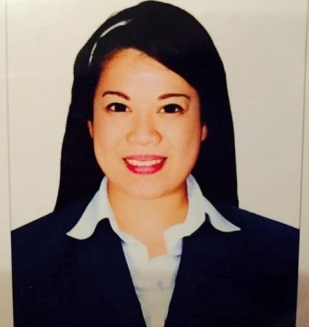 Rica.362164@2freemail.com  Visa Status: Resident (transferrable) Career Objective:A confident, highly resourceful and reliableBachelor of Arts Degree, who is seeking for challenging job utilizing my education, a position where I can be at my best and help the company meets its goal and expectation.Work Experience:Local Store Marketing Representative-Customer Care November 2014 – May 20,2017 Last Day (end of contract) McDonalds Food Corporation (emirates fastfood llc)Abu Dhabi	Proven ability to answer customer’s questions and give information regarding the businessprocedures and policies in an exact and customer-friendly way.Doing Customer Relations, new promotions, functions and party needs Efficient food and beverage services to the guests. Attend and respond to guests’ needs promptly and professionally. Undertakes Clerical duties such as reports, daily inventories, sales, targets and guest count.Quality Control PersonnelDecember 20, 2013 – October 16, 2014Liwayway Marketing CorporationManila, PHApproves finished products by confirming specifications; conducting visual and measurement tests; returning products for re-work; confirming re-workDocuments inspection results by completing reports and logs.Administrative AssistantNovember 28, 2012- November 16, 2013Manila Electric Company			Manila, PHResolves administrative problems by coordinating preparation of reports, analyzing data, and identifying solutions.Provides information by answering questions and requests..Completes operational requirements by scheduling and assigning administrative projects; expediting work results.Educational Background:Tertiary(B.A) Bachelor of Arts in CommunicationNational College of Science and TechnologyAguinaldo Hi-way Amafel Bldg. Dasmarinas Cavite PH.June 8,2008 – March 28,2012Qualifications and Skills:Goal drivenAbove average oral and written communication skills both in English and Filipino and basic Arabic.Good communication skill and personality.Ability to listen analytically and act accordingly.Pleasing personality to interact with customers enthusiastically.  Flexible and quick learner. Dedicated and hard worker. Able to handle customer complaints effectively. Ability to work under pressure with minimum supervision.Computer Literate (Microsoft office, Internet Browsing)Personal Information:Citizenship		: PhilippinesDate of Birth		: 31/10/1989Weight		: 60kgHeight			: 5’2ftGender		: FemaleMarital Status		: SeparatedReligion		: Roman CatholicDECLARATION:I hereby certify that the above information is correct and true to the best of my knowledge and beliefs.